АВТОНОМНЫЙ ПОЖАРНЫЙ ИЗВЕЩАТЕЛЬ -  СРЕДСТВО СПАСЕНИЯ ЧЕЛОВЕЧЕСКОЙ ЖИЗНИ! 
Предупредить пожар всегда легче, чем устранять его последствия. По статистике, наибольшее количество пожаров и гибели от них происходят в жилых помещениях. Позднее обнаружение, нахождение людей на момент возникновения пожара в состоянии сна – все это приводит к печальным последствиям. Пожары, как правило, обнаружены соседями, прохожими, по дыму, идущему из окон, либо пламенем. Вероятность спасения в таких случаях невелика. Автономный пожарный извещатель – средство спасения человеческой жизни. 
Основная задача прибора – обнаружить пожар. Малогабаритный и недорогой прибор устанавливается в помещениях жилого дома, питается от батареи типа «Крона» и не требует специальных навыков для его установки, он крепится на потолке или стене. 
Извещатель обнаруживает задымление на ранней стадии и при срабатывании подает мощный звуковой сигнал, способный разбудить спящего человека.   
Есть немало случаев, когда пожарный извещатель спасал человеческие жизни. 
Он сработает при любом задымлении, возникшем из-за неисправности дымохода, электропроводки, оставленной на плите кастрюли или непотушенной сигареты. 
Сделайте свою жизнь безопаснее, установите автономный пожарный извещатель. На основании постановления Правительства РФ от 24.10.2022 года №1885 «О внесении изменений в Правила противопожарного режима в Российской Федерации» с 1 марта 2023 г
по новым правилам теперь многодетные семьи должны в обязательном порядке устанавливать в своем жилье автономные пожарные извещатели. 
Если вы стали свидетелем пожара незамедлительно сообщите о нем по телефонам экстренных служб  «101» и «112».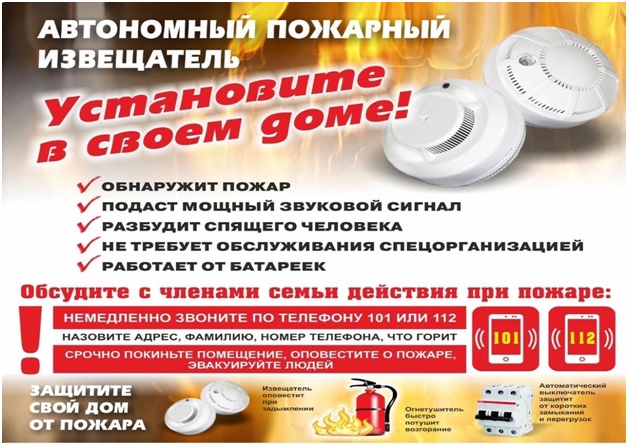 